 АДМИНИСТРАЦИЯ 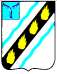 СОВЕТСКОГО МУНИЦИПАЛЬНОГО РАЙОНА САРАТОВСКОЙ ОБЛАСТИ ПО С Т А Н О В Л Е Н И Е	 от   12.03.2013  №   244 р.п.Степное  внесении изменения в постановление администрацииСоветского муниципального района от 08.06.2009 № 512	     связи    с    изменением    структуры    администрации  Советского муниципального района, руководствуясь  Уставом   Советского  муниципального  района, администрация  Советского  муниципального района   ПОСТАНОВЛЯЕТ: Внести  в  приложение  к  постановлению  администрации  Советского  муниципального  района  от   08.06.2009  года  №  512  «Об  утверждении  Положения  о  порядке  уведомления  представителя  нанимателя (работодателя)      фактах    обращения    в    целях    склонения    муниципального  служащего администрации  Советского  муниципального  района    к    совершению  коррупционных  правонарушений,  организации  проверки  этих  сведений  и  регистрации уведомлений»  следующее  изменение:   пункте  9  слова  «представители  комитета  по  делопроизводству, организационной    и    контрольно-кадровой    работе»    заменить    словами «представители  Управления  делами». И.о. главы администрации  Советского муниципального района                                                 С.В. Пименов	 Байрак С.В.  00 51  ЛИСТ  СОГЛАСОВАНИЯ Проект постановления администрации «О внесении изменений в постановление администрации Советского муниципального района от 08.06.2009 № 512» внесен управлением  делами  05.03.2013 Должность Дата согласования Замечания по проекту документа Подпись Ф.И.О. Рассылка: Дябиной  О.Л., кадры, Долгановой А.К., на сайт в разделы НПА, кадровая работа, противодействие коррупции ВСЕГО- 3 экз. Исполнитель: Байрак С.В. Телефон: 5-00-51	 Руководитель аппарата  О.Л. Дябина Управляющий делами С.В. Байрак Гл. специалист правового отдела С.В. Краснова 